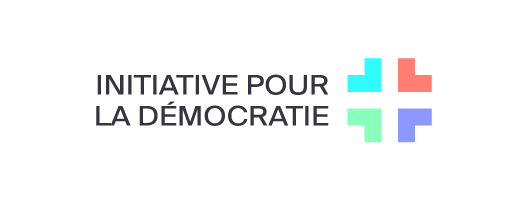 Que dois-je savoir sur l'initiative populaire ?« Pour un droit de la nationalité moderne(initiative pour la démocratie) »état au 30 avril 2023Pour :Comité d’initiativeComité d’Action Quatre QuartsResponsables des comités locaux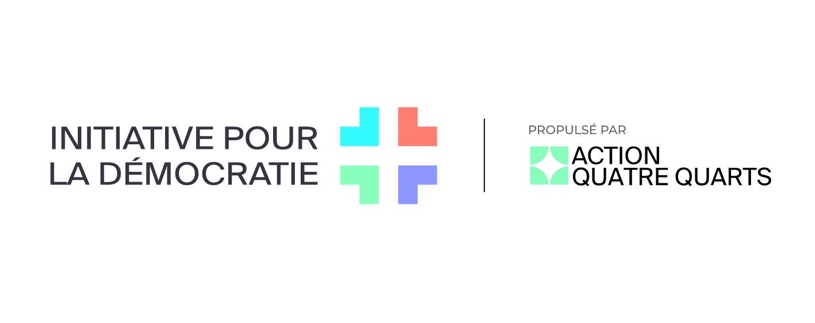 1. Initiative populaire : comment ça marche ?Par le biais d’une initiative populaire, nous pouvons modifier la Constitution. Concrètement, nous voulons modifier l'article 38 de la Constitution fédérale afin de faciliter la naturalisation des personnes vivant en Suisse.Pour qu’une initiative populaire fédérale soit soumise au vote du peuple, au moins 100’000 signatures valables doivent être récoltées en l’espace de 18 mois. Comme il y a toujours des signatures non valables et des doublons, nous devons récolter au moins 120’000 signatures. La collecte des signatures commencera officiellement le 23 mai. La date de publication dans la Feuille fédérale fait foi pour commencer de comptabiliser les 18 mois. Cela signifie que le nombre de signatures doit être atteint au plus tard un mois avant l’expiration du délai de collecte, c’est-à-dire le 23 novembre 2024.2. Quel est le texte de l’initiative pour la démocratie ?Initiative populaire fédérale« Pour un droit de la nationalité moderne (initiative pour la démocratie) » Art. 38, al. 22 Elle [la Confédération] légifère sur la naturalisation des étrangers. A droit à l’octroi de la nationalité suisse sur demande tout étranger :a. qui séjourne légalement en Suisse depuis cinq ans ; b. qui n’a pas été condamné à une peine privative de liberté de longue durée ;c. qui ne met pas en danger la sûreté intérieure ou extérieure de la Suisse, etd. qui possède des connaissances de base dans une langue nationale.3. Qui fait partie du comité d’initiative ?Arber Bullakaj, Nadra Mao, Andrin Eichin, Tarek Naguib, Rebecca Angelini-Zingg, Stefan Manser-Egli, Hilmi Gashi, Jorge Cancio, Lisa Mazzone, Paul Rechsteiner, Sanija Ameti, Melinda Nadj Abonji, Agnese Zucca, Emine Sariaslan, Simon Küffer, Rosemarie Weibel, Mario Amato, Marco Kistler, Venkatesh Shanta, Sylvie Makela, Mustafa Atici, Samir Jamal Aldin, Migmar Dhakyel, Sibel Arslan, Ruth-Gaby Vermot-Mangold, Elias Studer4. Quel est le contenu de l’initiative pour la démocratie ?PrincipeGroupes concernésListe exhaustive de critèresSéjour légalPeine privative de liberté de longue duréeNon-mise en danger de la sécurité intérieure et extérieureConnaissances de base d'une langue nationaleSur demandeDroit de cité cantonal et communal : pas de modification de la compétence5. Quels sont les buts de l’initiative pour la démocratie ? Environ deux millions de personnes (un quart de la population suisse) n’ont pas de passeport suisse. Elles sont nées ici, sont venues en Suisse en tant qu'enfants ou ont immigré à l'âge adulte. Elles sont chez elles en Suisse et y ont leur centre de vie. Elles ont le droit de participer pleinement à la vie politique et sociale.La naturalisation en est le moyen : elle garantit le droit de participer aux élections et aux votations, le droit à un séjour sûr et inconditionnel et, surtout, le droit d’être reconnu-e comme membre à part entière de la communauté. C’est un droit fondamental pour tous les êtres humains que d’avoir la citoyenneté du pays dans lequel ils vivent durablement.L’initiative populaire demande un changement de paradigme dans le droit de la nationalité suisse : désormais, les ressortissant-e-s étranger-e-s doivent avoir droit à l’octroi de la nationalité sur demande. Cela se fait exclusivement sur la base de critères objectifs. L’initiative veut qu’ait lieu une modification de la Constitution fédérale avec des conditions de naturalisation qui éliminent l’arbitraire dans l’accès à la nationalité suisse.En outre :L’initiative vise à ce que la détermination de qui est et peut être suisse-sse soit adapté à la réalité sociale.L’initiative veut encourager une discussion qui repense la démocratie du futur en incluant toutes les personnes qui ont leur centre de vie ici.L’initiative permet de motiver les personnes à s’engager avec des projets créatifs pour améliorer l’accès à la citoyenneté, dans l’esprit de ce nouveau « nous ».L’initiative veut stimuler la volonté de se faire naturaliser chez les personnes qui pourraient déjà le faire aujourd'hui, mais qui ne le font pas parce qu’elles ne veulent pas être en position de demande ou qu’on leur donne le sentiment de ne pas faire partie de la Suisse. Ainsi, le droit au passeport suisse renforce la démocratie.L’initiative incite les politicien-ne-s à tous les niveaux de la collectivité à déposer des interventions dans leurs parlements pour faciliter l’accès à la nationalité et réduire l’arbitraire.